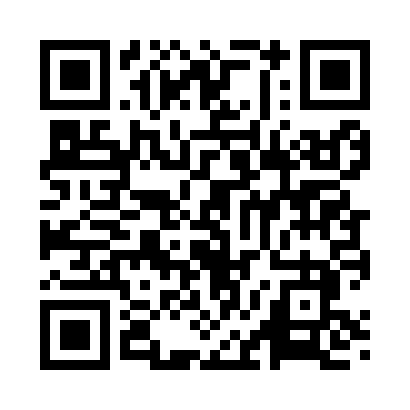 Prayer times for Leasburg, Missouri, USAMon 1 Jul 2024 - Wed 31 Jul 2024High Latitude Method: Angle Based RulePrayer Calculation Method: Islamic Society of North AmericaAsar Calculation Method: ShafiPrayer times provided by https://www.salahtimes.comDateDayFajrSunriseDhuhrAsrMaghribIsha1Mon4:145:461:095:048:3210:042Tue4:155:471:095:048:3210:043Wed4:165:471:105:048:3210:034Thu4:165:481:105:048:3110:035Fri4:175:481:105:048:3110:026Sat4:185:491:105:048:3110:027Sun4:195:501:105:048:3110:028Mon4:195:501:105:048:3010:019Tue4:205:511:115:048:3010:0010Wed4:215:511:115:048:3010:0011Thu4:225:521:115:058:299:5912Fri4:235:531:115:058:299:5813Sat4:245:541:115:058:289:5814Sun4:255:541:115:058:289:5715Mon4:265:551:115:058:279:5616Tue4:275:561:115:058:279:5517Wed4:285:561:115:058:269:5418Thu4:295:571:125:048:269:5319Fri4:305:581:125:048:259:5320Sat4:315:591:125:048:249:5221Sun4:325:591:125:048:239:5122Mon4:336:001:125:048:239:5023Tue4:346:011:125:048:229:4824Wed4:366:021:125:048:219:4725Thu4:376:031:125:048:209:4626Fri4:386:041:125:038:209:4527Sat4:396:041:125:038:199:4428Sun4:406:051:125:038:189:4329Mon4:416:061:125:038:179:4130Tue4:426:071:125:038:169:4031Wed4:446:081:125:028:159:39